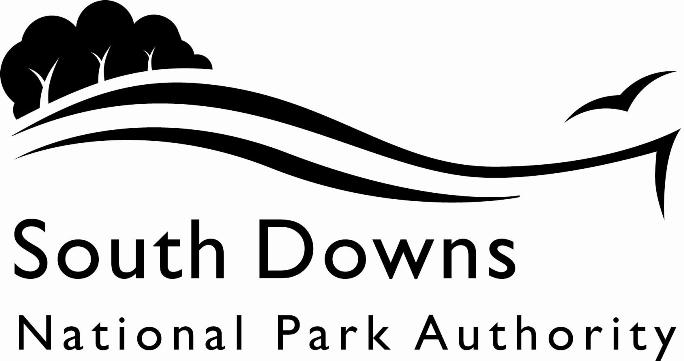 Town and Country Planning Acts 1990Planning (Listed Building and Conservation Area) Act 1990LIST OF NEW PLANNING AND OTHER APPLICATIONS, RECEIVED AND VALIDWEEKLY LIST AS AT 26 October 2020The following is a list of applications which have been received and made valid in the week shown above for the recovered areas within the South Downs National Park (Adur District Council, Arun District Council, Brighton & Hove Council, Wealden District Council, Worthing Borough Council and county applications for East Sussex, Hampshire and West Sussex County Councils), and for all “Called In” applications for the remainder of the National Park area. These will be determined by the South Downs National Park Authority.IMPORTANT NOTE:The South Downs National Park Authority has adopted the Community Infrastructure Levy Charging Schedule, which will take effect from 01 April 2017.  Applications determined after 01 April will be subject to the rates set out in the Charging Schedule (https://www.southdowns.gov.uk/planning/planning-policy/community-infrastructure-levy/).  Further information regarding whether your development is liable, or when exemptions might apply can be found on the same webpage under ‘Frequently Asked Questions’.  If you have any questions, please contact CIL@southdowns.gov.uk or tel: 01730 814810.  Want to know what’s happening in the South Downs National Park? 
Sign up to our monthly newsletter to get the latest news and views delivered to your inboxwww.southdowns.gov.uk/join-the-newsletterApplicant:		Fergus Brotherton (Southern Historic Churches Committee)Proposal:	Notification under the ecclesiastical exemption for fitting two handrails at the sacristy door.Location:	Church of St Anthony and St George, A285 Duncton Church Road to Duncton Common, Duncton, Petworth, West Sussex, GU28 0JYGrid Ref:	496259 117714Applicant:		Mrs Joanne DoveProposal:	Internal & External AlterationsLocation:	Underhill House , Went Way, East Dean, BN20 0DBGrid Ref:	555528 97554Applicant:		Mr GuttridgeProposal:	Ash Tree - Reduce spread and height by 1.5 meters. Raise canopy to 4 meters. Think canopy by 20%Location:	14 Convent Gardens, Findon, Worthing, West Sussex, BN14 0RZGrid Ref:	512427 108732Applicant:		Mr and Mrs CopplestoneProposal:	Variation of condition no. 2 on SDNP/19/05865/HOUS to: Rear extension extended in line with Southwest external wall, Front porch and bedroom extension floors lowered and roof pitch changed to 51 degrees, Side windows added to the Porch extension, Master Bedroom and ensuite rearranged  with new window and enlarged doors and sidelights. Window to Bedroom 2 moved, Window to family bathroom enlarged.Location:	Mebis , The Street, Wilmington, BN26 5SQGrid Ref:	554706 104665Applicant:		Mr & Mrs I MatherProposal:	Single storey rear extension (remove existing conservatory), replacement roof and dormers to form first floor extension to side, first floor extension to rear, balcony extension to side and alterations.Location:	Sundown , The Street, Wilmington, BN26 5SJGrid Ref:	554426 104612Applicant:		Colin HutchinsonProposal:	T1 - Eucalyptus - Remove major northern limb growing into T2 to rebalance the tree.	T2 - Golden Leylandii - Fell TreeLocation:	Robinswood, The Street, Patching, Worthing, West Sussex, BN13 3XFGrid Ref:	508771 106201Applicant:		Mr Guy MacklinProposal:	Conversion and extension of the existing Queens building and barn to form 5no. Aparthotel suites (C1), a Field Study Centre and Tap Room (Mixed Class F.1 and Sui Generis) and 1no. Detached dwelling (C3) within the grounds, with associated parking and landscaping.Location:	The Queens Hotel , High Street, Selborne, Alton, GU34 3JHGrid Ref:	474155 133655Applicant:		Steve MarleyProposal:	Ash Tree reduced by 40%Location:	Yeomans Acres, Sefton Place, Warningcamp, Arundel, West Sussex, BN18 9QYGrid Ref:	503123 107323Town and Country Planning Acts 1990Planning (Listed Building and Conservation Area) Act 1990LIST OF NEW PLANNING AND OTHER APPLICATIONS, RECEIVED AND VALIDWEEKLY LIST AS AT 26 October 2020The following is a list of applications which have been received and made valid in the week shown above. These will be determined, under an agency agreement, by Chichester District Council, unless the application is ‘called in’ by the South Downs National Park Authority for determination. Further details regarding the agency agreement can be found on the SDNPA website at www.southdowns.gov.uk.If you require any further information please contact Chichester District Council who will be dealing with the application.IMPORTANT NOTE:The South Downs National Park Authority has adopted the Community Infrastructure Levy Charging Schedule, which will take effect from 01 April 2017.  Applications determined after 01 April will be subject to the rates set out in the Charging Schedule (https://www.southdowns.gov.uk/planning/planning-policy/community-infrastructure-levy/).  Further information regarding whether your development is liable, or when exemptions might apply can be found on the same webpage under ‘Frequently Asked Questions’.  If you have any questions, please contact CIL@southdowns.gov.uk or tel: 01730 814810.  Want to know what’s happening in the South Downs National Park? 
Sign up to our monthly newsletter to get the latest news and views delivered to your inboxwww.southdowns.gov.uk/join-the-newsletterApplicant:		Caroline EatonProposal:	Convert remaining half of existing outbuilding to holiday let.Location:	Warehead Stud, Thicket Lane, Halnaker, Boxgrove, Chichester, West Sussex, PO18 0NDGrid Ref:	492261 108850IMPORTANT NOTE: This application is liable for Community Infrastructure Levy and associated details will require to be recorded on the Local Land Charges Register. If you require any additional information regarding this, please contact CIL@southdowns.gov.uk or tel: 01730 814810.Applicant:		Mr Jo GriffenProposal:	Notification of intention to crown reduce to previous pruning points on 2 no. Beech trees (T1 & T6) and 1 no. Lime tree (T2), fell 1 no. Scots pine tree (T3) and 1 no. Silver birch tree (T4) and crown raise to 7m above ground level on 1 no. Horse chestnut tree (T5).Location:	The White House, B2146 Compton Square to The Green, Compton, West Sussex, PO18 9HDGrid Ref:	477420 114957Applicant:		Mrs M LewisProposal:	Conversion of garage roof void to provide habitable accommodation including insertion of 4no.Velux roof lights.Location:	308 A286 Whites Lane To Henley Old Road, Henley Common, Fernhurst, GU27 3HBGrid Ref:	488976 126433Applicant:		Mr Nick BinningtonProposal:	Construction of double garage and secure garden store with loft room above.Location:	Rose Cottage , Square Drive, Kingsley Green, Fernhurst, GU27 3LPGrid Ref:	489906 129903Applicant:		Mr and Mrs B PrahlProposal:	Single storey extensionLocation:	Little Hawksfold , Vann Road, Fernhurst, GU27 3NSGrid Ref:	489211 128751Applicant:		Fernhurst Parish CouncilProposal:	Notification of intention to fell 11 no. Western Red Cedar trees.Location:	Fernhurst Burial Ground, Vann House,, 3 Midhurst Rd, , Fernhurst,, Haslemere , GU27 3EEGrid Ref:	489697 128421Applicant:		Mr & Mrs RoutledgeProposal:	Proposed flat roof single garage, attached to existing garage on south west elevation.Location:	Two Trees , Square Drive, Kingsley Green, Fernhurst, GU27 3LWGrid Ref:	489841 130035Applicant:		Mr & Mrs KalkhovenProposal:	House renovation and extension. The existing garage and playroom extension of the house will be demolished.Location:	Pooh House , Sandy Lane, Fittleworth, RH20 1EHGrid Ref:	501267 118802IMPORTANT NOTE: This application is liable for Community Infrastructure Levy and associated details will require to be recorded on the Local Land Charges Register. If you require any additional information regarding this, please contact CIL@southdowns.gov.uk or tel: 01730 814810.Applicant:		Mr BrahamProposal:	Notification of intention to reduce north-west sector by 2m on 1 no. Goat Willow tree (T2), fell 2 no. Goat Willow trees (T3 & T4) and 1 no. Eucalyptus tree (T5).Location:	Fittleworth House , Bedham Lane, Fittleworth, RH20 1JHGrid Ref:	500891 119586Applicant:		Mr Nick StreetProposal:	Conversion of garage to home office, demolition of conservatory and erection of single storey extension, block up 1 no. ground floor window and installation of 2 no. ground floor windows.Location:	Courtyard , School Dell, Funtington, PO18 8EBGrid Ref:	480476 107231Applicant:		Jeremy WardProposal:	Demolition of replacement of outbuilding to front and extension to garage to rear.Location:	Beck House , Selham Road, South Ambersham, Graffham, GU29 0BXGrid Ref:	491494 120750Applicant:		Mr M BrothertonProposal:	Partial demolition of redundant farm buildings and conversion of the remaining redundant farm buildings into 1 no. dwelling with ancillary accommodation, garage and store together with associated alterations and enclosed garden amenity area - (variation of condition 6 of planning permission SDNP/17/01720/FUL) - (variation to allow a building to be retained for the construction phase only.)Location:	Tye Oak Farm , East Harting Hollow Road, East Harting, GU31 5NAGrid Ref:	480013 119967Applicant:		Mr and Mrs J PittProposal:	Replacement of an existing outdoor swimming pool, pool building and surrounding garden walls.Location:	Hoyle Farm , Hoyle Lane, Heyshott, GU29 0DYGrid Ref:	491194 118795Applicant:		Mr & Mrs MitchellProposal:	New single storey rear extension.Location:	Briery , Chichester Road, West Lavington, GU29 9PFGrid Ref:	488680 121222Applicant:		Jane AskewProposal:	Reduce height by up to 4m and reduce north sector by up to 6m on 1 no. Weeping Willow tree (T1) within Area, A1 subject to MI/61/01150/TPO.Location:	1 Chartwell Mews, Carron Lane, Midhurst, West Sussex, GU29 9STGrid Ref:	487807 121534Applicant:		Jane AskewProposal:	Crown reduce northern lateral spread by approx. 5-6m and reduce height by approx. 3-4m on 1 no. Weeping Willow tree (quoted as T1) in TPO Area A1 subject to 61/01150/TPO.Location:	1 Chartwell Mews , Carron Lane, Midhurst, GU29 9STGrid Ref:	487807 121534Applicant:		Northchapel Parish Council Helen CruikshankProposal:	Re-pollard back to previous pruning points on 1 no. Horse Chestnut tree subject to NC/72/00723/TPO.Location:	Land adjacent to Barn Close, A283 Luffs Meadow to Pipers Lane, Northchapel, West SussexGrid Ref:	495170 129430Applicant:		Ms Chloe WestProposal:	Notification of intention to fell 1 no. Ornamental Cherry tree (T1). Prune by up to 5m on 1 no. Rowan tree (T2). Crown reduce by 50% (height and widths) by 50% on 1 no. Fig tree (T3). Prune by 5% on 1 no. Golden Catalpa tree (T4) and 1 no. Ornamental Cherry tree (T5). Prune by 10% on 1 no. Ornamental Cherry tree (T6). Prune by upto 5m on 1 no. Viburnum tree (T7). Prune by 1% on 1 no. Crab Apple tree (T8). Prune by upto 5m on 1 no. Ornamental Cherry tree (T9). Reduce height (all round) by 30% on 1 no. Ornamental Cherry tree (T10).Location:	Bakehouse Cottage , Lombard Street, Petworth, GU28 0AGGrid Ref:	497683 121764Applicant:		Crimble LuntProposal:	Notification of intention to fell 1 no. Magnolia tree (T1).Location:	The Angel Inn , Angel Street, Petworth, GU28 0BGGrid Ref:	497843 121682Applicant:		Mrs OlszowskaProposal:	Notification of intention to fell 1 no. Douglas Fir tree (marked on plan as T1).Location:	Coach House, Red House Court, Rogate, Petersfield, West Sussex, GU31 5HEGrid Ref:	480808 123733Applicant:		Mrs MitfordProposal:	Construction of tennis court.Location:	Manor Of Dean , Dean Lane, Tillington, GU28 9APGrid Ref:	495051 122169Applicant:		Mr Robert RanceProposal:	Crown reduce by 2-3 m (all round) on 1 no. Maidenhair tree (T2 quoted as TPO/2/TL) subject to 84/01037/TPO.Location:	The Old Stables , Upperton Road, Tillington, GU28 9ADGrid Ref:	496152 122233Applicant:		Mr Ben ShotterProposal:	Single storey rear extension to replace the existing conservatory, rebuild garage and utility with loft conversion over.Location:	Rodos , 1 Pine Close, West Lavington, GU29 0EWGrid Ref:	488655 120121Applicant:		Frank HillProposal:	Replace an existing outbuilding within the curtilage of Hill View with a detached annexe.Location:	Hill View , Cocking Causeway, Cocking, GU29 9QGGrid Ref:	488440 119903Town and Country Planning Acts 1990Planning (Listed Building and Conservation Area) Act 1990LIST OF NEW PLANNING AND OTHER APPLICATIONS, RECEIVED AND VALIDWEEKLY LIST AS AT 26 October 2020The following is a list of applications which have been received and made valid in the week shown above. These will be determined, under an agency agreement, by East Hants District Council, unless the application is ‘called in’ by the South Downs National Park Authority for determination. Further details regarding the agency agreement can be found on the SDNPA website at www.southdowns.gov.uk.If you require any further information please contact by East Hants District Council who will be dealing with the application.IMPORTANT NOTE:The South Downs National Park Authority has adopted the Community Infrastructure Levy Charging Schedule, which will take effect from 01 April 2017.  Applications determined after 01 April will be subject to the rates set out in the Charging Schedule (https://www.southdowns.gov.uk/planning/planning-policy/community-infrastructure-levy/).  Further information regarding whether your development is liable, or when exemptions might apply can be found on the same webpage under ‘Frequently Asked Questions’.  If you have any questions, please contact CIL@southdowns.gov.uk or tel: 01730 814810.  Want to know what’s happening in the South Downs National Park? 
Sign up to our monthly newsletter to get the latest news and views delivered to your inboxwww.southdowns.gov.uk/join-the-newsletterApplicant:		Andrew KammProposal:	Variation of condition 2 of SDNP/16/06316/FUL to allow substitution of elevations, floor, site/streetscene and car canopy plans for plots 1-3Location:	The Cedars , The Street, Binsted, Alton, GU34 4PBGrid Ref:	477338 141073Applicant:		Mrs Johanna DoransProposal:	Detached single story building within the school grounds.Location:	Binsted C Of E (Controlled) Primary School , Church Street, Binsted, Alton, GU34 4NXGrid Ref:	477073 141090Applicant:		Mr L TyrrellProposal:	Two storey side extension and single storey rear extensions.Location:	1 Colliers Cottages , Main Road, Bucks Horn Oak, Farnham, GU10 4LRGrid Ref:	480679 141746Applicant:		Mr Colin QuarringtonProposal:	Arbour to side of dwellingLocation:	Rock Cottage, Bones Lane, Buriton, Petersfield, Hampshire, GU31 5SEGrid Ref:	473944 120281Applicant:		Mr Colin QuarringtonProposal:	Free standing Oak arbour/bower to side of dwellingLocation:	Rock Cottage, Bones Lane, Buriton, Petersfield, Hampshire, GU31 5SEGrid Ref:	473944 120281Applicant:		Ms DavisProposal:	T1  beech  cluster of Beech trees to reduce in height by 2m, retaining 10m and reduce width by 3m, retaining 5m	T2  beech  cluster of Beech to reduce height by 4.5m, retaining 15m and reduce by 3m in width all round, retaining 8m but particularly to clear limbs from house	G1  row of 3 Ash and 1 Sycamore to pollard to 3.5m in height	T3 Ash  FellLocation:	The Old Post Office, South Lane, Chalton, Waterlooville, Hampshire, PO8 0BGGrid Ref:	473188 116023Applicant:		Mrs Louise GarlandProposal:	Installation of a 3rd conductor in between existing conductors on existing section of overhead network to upgrade the line to 3 phase. The addition of one new lame leg pole to be installed next to existing pole to support pole mounted transformer.Location:	Street Record, Kitcombe Lane, Farringdon, Alton, HampshireGrid Ref:	468570 134500Applicant:		Mr & Mrs PearceProposal:	Listed building consent - Two single storey rear extensions and internal alterationsLocation:	Old School Cottage, The Street, Upper Farringdon, Alton, Hampshire, GU34 3DTGrid Ref:	471456 135040Applicant:		Mr ShawProposal:	Retrospective application for existing jettyLocation:	Land adjacent  Ivy House , Ivyhouse Lane, Froxfield, Petersfield, HampshireGrid Ref:	470930 126680Applicant:		Mr and Mrs PerryProposal:	Oak (T1) - 17 metres in height currently, remove 7 metres height leaving 10 metres. Crown spread is 12 metres, remove 1.5 metres  on each aspect leaving an overall spread of 9 metres.Location:	84 Newfield Road, Liss, GU33 7BWGrid Ref:	478049 129013Applicant:		Mr Clive PannellProposal:	Conifer - Crown reduction to 12 metresLocation:	Little Conifers, 22 Pine Walk, Liss, Hampshire, GU33 7ATGrid Ref:	478379 128858Applicant:		Mr and Mrs A RoseProposal:	Scots Pine (T1) Fell. Replace with Scots PineLocation:	Pine Trees , Malvern Road, Liss, GU33 7PYGrid Ref:	478911 126616Applicant:		Graham lakeProposal:	Extension to side and store, alterations to rear including terracing, new windows and doors following demolition of part of existing garage and porchLocation:	7 Silver Birch Close, Liss, GU33 7HPGrid Ref:	478226 127938Applicant:		Daniella OfferProposal:	Remove the existing Conservatory and replace with a single storey rear extension, Front Elevation First Floor Window added with Top opener - Obscured, Pitch roof added over Garage and Front door and Decking AreaLocation:	35 Monks Orchard, Petersfield, GU32 2JDGrid Ref:	474922 124405Applicant:		Mrs Joanna TompkinsProposal:	T1 Poplar - Crown reduce back to previous prunning points.Location:	26 Chapel Street, Petersfield, GU32 3DZGrid Ref:	474544 123539Applicant:		Mr HarveyProposal:	Lawful Development Certificate for proposed Use or Development - Conversion of existing store /outbuilding into ensuite with access from existing bedroomLocation:	41 Thorn Close, Petersfield, GU31 4HZGrid Ref:	476057 122995Applicant:		Mr Ivan Huntington-ThresherProposal:	Increase in ridge height  to allow for enlargement of first floor living accommodation and upgrading garage roof to pitched roof following demolition of conservatory. Location:	9 Eastlake Close, Petersfield, GU31 4ESGrid Ref:	476257 123282Applicant:		Mrs Christine DharamrajProposal:	Dormer window to rearLocation:	33 Gloucester Close, Petersfield, Hampshire, GU32 3AXGrid Ref:	473808 123406Applicant:		Marie McAllisterProposal:	 Alder (T1) - Reduce height by 5-6 metres to leave a finished height of 10 metresAlder (T2) - Reduce height by 3 metres to leave a finished height of 3.5 metresSycamore (T3) - Reduce height by 3.5 metres to leave a finished height of just 1 metreLeylandii (T4, T5, T6, T7) - Fell to allow for under planting to thriveSycamore (T8) - Raise crown to 1 metres from groundAlder (T9) - Raise crown by 1  metres to 3.5 metres from groundAlder (T10) - Reduce height by 1 metres to leave a finished height of ? metresFig (T11) - Reduce crown height by 1 metres and crown width by 1 metres tOak (T12) - Fell to keep the integrity of the stone stream wallLocation:	Bridge Cottage , Farnham Road, Sheet, Petersfield, GU32 2AWGrid Ref:	475731 124708Applicant:		BerryProposal:	Retention of wooden enclosure to serve as temporary overflow area for serving of refreshments to customers not requiring seating.Location:	The Queens Head , Village Street, Sheet, Petersfield, GU32 2AHGrid Ref:	475862 124506Town and Country Planning Acts 1990Planning (Listed Building and Conservation Area) Act 1990LIST OF NEW PLANNING AND OTHER APPLICATIONS, RECEIVED AND VALIDWEEKLY LIST AS AT 26 October 2020The following is a list of applications which have been received and made valid in the week shown above. These will be determined, under an agency agreement, by Horsham District Council, unless the application is ‘called in’ by the South Downs National Park Authority for determination. Further details regarding the agency agreement can be found on the SDNPA website at www.southdowns.gov.uk.If you require any further information please contact by Horsham District Council who will be dealing with the application.IMPORTANT NOTE:The South Downs National Park Authority has adopted the Community Infrastructure Levy Charging Schedule, which will take effect from 01 April 2017.  Applications determined after 01 April will be subject to the rates set out in the Charging Schedule (https://www.southdowns.gov.uk/planning/planning-policy/community-infrastructure-levy/).  Further information regarding whether your development is liable, or when exemptions might apply can be found on the same webpage under ‘Frequently Asked Questions’.  If you have any questions, please contact CIL@southdowns.gov.uk or tel: 01730 814810.  Want to know what’s happening in the South Downs National Park? 
Sign up to our monthly newsletter to get the latest news and views delivered to your inboxwww.southdowns.gov.uk/join-the-newsletterApplicant:		Mrs TurrellProposal:	Surgery to 1 x Weeping Willow, 1 x Horse Chestnut and 1 x Douglas Fir (Works to Trees in a Conservation Area)Location:	The Willows, London Road and Well Croft, River Lane, Watersfield, Pulborough, West Sussex, RH20 1NBGrid Ref:	501515 115896Applicant:		Collister & JeffreyProposal:	Erection of a single storey side extension. Replacement cladding to front elevation.Location:	6 Mapleleaf, Coldwaltham, RH20 1LNGrid Ref:	502498 116561Town and Country Planning Acts 1990Planning (Listed Building and Conservation Area) Act 1990LIST OF NEW PLANNING AND OTHER APPLICATIONS, RECEIVED AND VALIDWEEKLY LIST AS AT 26 October 2020The following is a list of applications which have been received and made valid in the week shown above. These will be determined, under an agency agreement, by Lewes District Council, unless the application is ‘called in’ by the South Downs National Park Authority for determination. Further details regarding the agency agreement can be found on the SDNPA website at www.southdowns.gov.uk.If you require any further information please contact by Lewes District Council who will be dealing with the application.IMPORTANT NOTE:The South Downs National Park Authority has adopted the Community Infrastructure Levy Charging Schedule, which will take effect from 01 April 2017.  Applications determined after 01 April will be subject to the rates set out in the Charging Schedule (https://www.southdowns.gov.uk/planning/planning-policy/community-infrastructure-levy/).  Further information regarding whether your development is liable, or when exemptions might apply can be found on the same webpage under ‘Frequently Asked Questions’.  If you have any questions, please contact CIL@southdowns.gov.uk or tel: 01730 814810.  Want to know what’s happening in the South Downs National Park? 
Sign up to our monthly newsletter to get the latest news and views delivered to your inboxwww.southdowns.gov.uk/join-the-newsletterApplicant:		Mmrs J DaviesProposal:	Reduction of Ash in rear garden to previous pruning points as part of general arboricultural maintenance. Reduce the overall tree by approx 3m back to previous pointsLocation:	52 East End Lane, Ditchling, BN6 8UPGrid Ref:	532820 115235Applicant:		Mr BurrProposal:	Erection of car port and workshopLocation:	12 Common Lane, Ditchling, BN6 8TJGrid Ref:	532718 116036Applicant:		Mr BurrProposal:	Garage and garage loft conversion, including insertion of front and rear dormersLocation:	12 Common Lane, Ditchling, BN6 8TJGrid Ref:	532718 116036Applicant:		Mr G ChambersProposal:	T1: Copper Beech - Reduce spread towards house to provide approximately 3 meters clearance from property. Thin crown density by 10%. Reason for work: Allow more light fall onto property. Reduce risk of damage to property from encroaching branches. 	T2: Leaning Walnut tree Rear garden. Fell to ground level. Reason for work: Landscape and amenity purposes.	T3: Multi stem Walnut. Raise canopy level up to 2m. Reasons for work: To improve aesthetics.Location:	Firle Cottage , The Street, Firle, BN8 6NSGrid Ref:	546895 107358Applicant:		Lu-Lu and Calum Evans and ParsonsProposal:	New window and internal alterationsLocation:	2 Lansdown Place, Lewes, BN7 2JTGrid Ref:	541724 109999Applicant:		Ms C EllisProposal:	Various internal and external replacement/repair work of original and non-original featuresLocation:	13 Keere Street, Lewes, BN7 1TYGrid Ref:	541283 109890Applicant:		Mr StubberfieldProposal:	Two storey rear extensionLocation:	23 Houndean Rise, Lewes, BN7 1EQGrid Ref:	540000 109903Applicant:		A RowlandProposal:	Sycamore - felling in order to allow successful reinstatement of hedgerow on front boundary. Tree of excessive size for the plot and too close to the neighbouring holly tree.Location:	29 St Annes Crescent, Lewes, BN7 1SBGrid Ref:	540752 110042Applicant:		Mr P BrownProposal:	Garage conversion and loft conversion with new rooflights to front and side-facing roof slopes and 2 no. new flat roof dormersLocation:	43 Houndean Rise, Lewes, BN7 1EQGrid Ref:	539856 109823Applicant:		Lu-Lu and Calum Evans and ParsonsProposal:	New window and internal alterationsLocation:	2 Lansdown Place, Lewes, BN7 2JTGrid Ref:	541724 109999Applicant:		CooperProposal:	Sycamore (T1) - Fell to ground levelLocation:	31 De Montfort Road, Lewes, BN7 1SPGrid Ref:	540853 110118Applicant:		Mr R Maxwell-GumbletonProposal:	Reduce the Lime Tree by 4-5 feet beyond the previous pollard points or reduce to previous pollard pointsLocation:	1 St Andrews Place, Southover Road, Lewes, East Sussex, BN7 1UPGrid Ref:	541562 109955Applicant:		Mr D WilliamsProposal:	Creation of first floor in detached existing garage, including raising of roofLocation:	1 Fairhaven, Plumpton, BN7 3AHGrid Ref:	536382 114377Applicant:		Gorham's Gift TrustProposal:	Conversion of listed telephone box to a defibrillatorLocation:	K6 Telephone Kiosk, Gorham's Lane, Telscombe Village, East SussexGrid Ref:	540502 103368Town and Country Planning Acts 1990Planning (Listed Building and Conservation Area) Act 1990LIST OF NEW PLANNING AND OTHER APPLICATIONS, RECEIVED AND VALIDWEEKLY LIST AS AT 26 October 2020The following is a list of applications which have been received and made valid in the week shown above. These will be determined, under an agency agreement, by Winchester District Council, unless the application is ‘called in’ by the South Downs National Park Authority for determination. Further details regarding the agency agreement can be found on the SDNPA website at www.southdowns.gov.uk.If you require any further information please contact by Winchester District Council who will be dealing with the application.IMPORTANT NOTE:The South Downs National Park Authority has adopted the Community Infrastructure Levy Charging Schedule, which will take effect from 01 April 2017.  Applications determined after 01 April will be subject to the rates set out in the Charging Schedule (https://www.southdowns.gov.uk/planning/planning-policy/community-infrastructure-levy/).  Further information regarding whether your development is liable, or when exemptions might apply can be found on the same webpage under ‘Frequently Asked Questions’.  If you have any questions, please contact CIL@southdowns.gov.uk or tel: 01730 814810.  Want to know what’s happening in the South Downs National Park? 
Sign up to our monthly newsletter to get the latest news and views delivered to your inboxwww.southdowns.gov.uk/join-the-newsletterApplicant:		Mr Simon ScottProposal:	Horse Chestnut - Removal of limb 5 shown on drawing. (See original application.)Location:	Burnt Platt, Alresford Road, Cheriton, Alresford, Hampshire, SO24 0PYGrid Ref:	458224 128521Applicant:		Miss Clare HoulderProposal:	The uninterupted residential use of a building C3 for a period in excess of 4 years from the date of this application.Location:	Corhampton Farm, The Yard , Warnford Road, Corhampton, SO32 3NDGrid Ref:	460919 120371Applicant:		Mr and Mrs M PendryProposal:	single storey extension and repairs to the existing buildingLocation:	Govers Cottage , Frys Lane, Meonstoke, SO32 3NLGrid Ref:	461588 119694Applicant:		Mr and Mrs M PendryProposal:	single storey extension and repairs to the existing buildingLocation:	Govers Cottage , Frys Lane, Meonstoke, SO32 3NLGrid Ref:	461588 119694Applicant:		Mr P.H CowardProposal:	Horn Beam Tree - Trim and thin. See original application.Location:	Garden House, West Street, Hambledon, Waterlooville, Hampshire, PO7 4SNGrid Ref:	464167 114697Applicant:		Mr N EdwardsProposal:	Change of use of land to private equestrian comprising the siting of 2 x mobile stables and 1 x field shelter; removal of the top surface of the ground and laying hardstanding (part retrospective)Location:	Whiteflood Meadow adjacent to Whiteflood Farm, Belmore Lane, Owslebury, HampshireGrid Ref:	453257 123827Applicant:		Mrs Joanna EdwardsProposal:	1. Removal of 1 x Ash Tree in front garden of Ash Cottage as this has been confirmed by a Tree Surgeon as having Ash die back disease. Ideally not wanting to replant as this overhangs road, neighbours driveway and overhead cable.	2. Trim back overhanging branches of 1 x Beech tree in back garden of Ash Cottage . This tree is in the garden of "The Old Rectory" (our neighbours) and we simply want to remove excess branches overhanging our garden.Location:	Ash Cottage , Upham Street, Upham, SO32 1JLGrid Ref:	453809 120724SDNPA (Called In Applications)SDNPA (Called In Applications)SDNPA (Called In Applications)SDNPA (Called In Applications)Team: SDNPA Western Area TeamTeam: SDNPA Western Area TeamTeam: SDNPA Western Area TeamTeam: SDNPA Western Area Team Parish: Duncton Parish CouncilWard:Case No:SDNP/20/04623/ECCLESSDNP/20/04623/ECCLESSDNP/20/04623/ECCLESType:Ecclesiastical notificationsEcclesiastical notificationsEcclesiastical notifications Date Valid:14 October 2020Decision due:28 October 2020Case Officer:David BoysonDavid BoysonDavid BoysonSDNPA (Wealden District area)SDNPA (Wealden District area)SDNPA (Wealden District area)SDNPA (Wealden District area)Team: SDNPA Eastern Area TeamTeam: SDNPA Eastern Area TeamTeam: SDNPA Eastern Area TeamTeam: SDNPA Eastern Area Team Parish: East Dean and Friston Parish CouncilWard:East Dean WardCase No:SDNP/20/04435/LISSDNP/20/04435/LISSDNP/20/04435/LISType:Listed BuildingListed BuildingListed Building Date Valid:19 October 2020Decision due:14 December 2020Case Officer:Katie SharpKatie SharpKatie SharpSDNPA (Arun District area)SDNPA (Arun District area)SDNPA (Arun District area)SDNPA (Arun District area)Team: SDNPA Western Area TeamTeam: SDNPA Western Area TeamTeam: SDNPA Western Area TeamTeam: SDNPA Western Area Team Parish: Findon Parish CouncilWard:Findon WardCase No:SDNP/20/04627/TPOSDNP/20/04627/TPOSDNP/20/04627/TPOType:Tree Preservation OrderTree Preservation OrderTree Preservation Order Date Valid:19 October 2020Decision due:14 December 2020Case Officer:Karen WoodenKaren WoodenKaren WoodenSDNPA (Wealden District area)SDNPA (Wealden District area)SDNPA (Wealden District area)SDNPA (Wealden District area)Team: SDNPA Eastern Area TeamTeam: SDNPA Eastern Area TeamTeam: SDNPA Eastern Area TeamTeam: SDNPA Eastern Area Team Parish: Long Man Parish CouncilWard:East Dean WardCase No:SDNP/20/04384/CNDSDNP/20/04384/CNDSDNP/20/04384/CNDType:Removal or Variation of a ConditionRemoval or Variation of a ConditionRemoval or Variation of a Condition Date Valid:15 October 2020Decision due:10 December 2020Case Officer:Adam DuncombeAdam DuncombeAdam DuncombeSDNPA (Wealden District area)SDNPA (Wealden District area)SDNPA (Wealden District area)SDNPA (Wealden District area)Team: SDNPA Eastern Area TeamTeam: SDNPA Eastern Area TeamTeam: SDNPA Eastern Area TeamTeam: SDNPA Eastern Area Team Parish: Long Man Parish CouncilWard:East Dean WardCase No:SDNP/20/04503/HOUSSDNP/20/04503/HOUSSDNP/20/04503/HOUSType:HouseholderHouseholderHouseholder Date Valid:16 October 2020Decision due:11 December 2020Case Officer:Katie SharpKatie SharpKatie SharpSDNPA (Arun District area)SDNPA (Arun District area)SDNPA (Arun District area)SDNPA (Arun District area)Team: SDNPA Western Area TeamTeam: SDNPA Western Area TeamTeam: SDNPA Western Area TeamTeam: SDNPA Western Area Team Parish: Patching Parish CouncilWard:Findon WardCase No:SDNP/20/04656/TCASDNP/20/04656/TCASDNP/20/04656/TCAType:Tree in a Conservation AreaTree in a Conservation AreaTree in a Conservation Area Date Valid:20 October 2020Decision due:1 December 2020Case Officer:S RobinsonS RobinsonS RobinsonSDNPA (Called In Applications)SDNPA (Called In Applications)SDNPA (Called In Applications)SDNPA (Called In Applications)Team: SDNPA Western Area TeamTeam: SDNPA Western Area TeamTeam: SDNPA Western Area TeamTeam: SDNPA Western Area Team Parish: Selborne Parish CouncilWard:Binsted, Bentley & Selborne WardCase No:SDNP/20/04118/FULSDNP/20/04118/FULSDNP/20/04118/FULType:Full ApplicationFull ApplicationFull Application Date Valid:15 October 2020Decision due:10 December 2020Case Officer:Graeme FelsteadGraeme FelsteadGraeme FelsteadSDNPA (Arun District area)SDNPA (Arun District area)SDNPA (Arun District area)SDNPA (Arun District area)Team: SDNPA Western Area TeamTeam: SDNPA Western Area TeamTeam: SDNPA Western Area TeamTeam: SDNPA Western Area Team Parish: Warningcamp Parish MeetingWard:Arundel WardCase No:SDNP/20/04648/DDDTSDNP/20/04648/DDDTSDNP/20/04648/DDDTType:Dead Dangerous and Dying (Treeworks)Dead Dangerous and Dying (Treeworks)Dead Dangerous and Dying (Treeworks) Date Valid:23 October 2020Decision due:30 October 2020Case Officer:Adam DuncombeAdam DuncombeAdam DuncombeChichester District CouncilChichester District CouncilChichester District CouncilChichester District CouncilTeam: Chichester DC DM teamTeam: Chichester DC DM teamTeam: Chichester DC DM teamTeam: Chichester DC DM team Parish: Boxgrove Parish CouncilWard:Goodwood Ward CHCase No:SDNP/20/04141/FULSDNP/20/04141/FULSDNP/20/04141/FULType:Full ApplicationFull ApplicationFull Application Date Valid:13 October 2020Decision due:8 December 2020Case Officer:Derek PriceDerek PriceDerek PriceChichester District CouncilChichester District CouncilChichester District CouncilChichester District CouncilTeam: Chichester DC DM teamTeam: Chichester DC DM teamTeam: Chichester DC DM teamTeam: Chichester DC DM team Parish: Compton Parish CouncilWard:Westbourne Ward CHCase No:SDNP/20/04709/TCASDNP/20/04709/TCASDNP/20/04709/TCAType:Tree in a Conservation AreaTree in a Conservation AreaTree in a Conservation Area Date Valid:19 October 2020Decision due:30 November 2020Case Officer:Henry WhitbyHenry WhitbyHenry WhitbyChichester District CouncilChichester District CouncilChichester District CouncilChichester District CouncilTeam: Chichester DC DM teamTeam: Chichester DC DM teamTeam: Chichester DC DM teamTeam: Chichester DC DM team Parish: Fernhurst Parish CouncilWard:Fernhurst Ward CHCase No:SDNP/20/03609/HOUSSDNP/20/03609/HOUSSDNP/20/03609/HOUSType:HouseholderHouseholderHouseholder Date Valid:14 October 2020Decision due:9 December 2020Case Officer:Rebecca PerrisRebecca PerrisRebecca PerrisChichester District CouncilChichester District CouncilChichester District CouncilChichester District CouncilTeam: Chichester DC DM teamTeam: Chichester DC DM teamTeam: Chichester DC DM teamTeam: Chichester DC DM team Parish: Fernhurst Parish CouncilWard:Fernhurst Ward CHCase No:SDNP/20/04223/HOUSSDNP/20/04223/HOUSSDNP/20/04223/HOUSType:HouseholderHouseholderHouseholder Date Valid:16 October 2020Decision due:11 December 2020Case Officer:Louise KentLouise KentLouise KentChichester District CouncilChichester District CouncilChichester District CouncilChichester District CouncilTeam: Chichester DC DM teamTeam: Chichester DC DM teamTeam: Chichester DC DM teamTeam: Chichester DC DM team Parish: Fernhurst Parish CouncilWard:Case No:SDNP/20/04508/HOUSSDNP/20/04508/HOUSSDNP/20/04508/HOUSType:HouseholderHouseholderHouseholder Date Valid:16 October 2020Decision due:11 December 2020Case Officer:Jenna ShoreJenna ShoreJenna ShoreChichester District CouncilChichester District CouncilChichester District CouncilChichester District CouncilTeam: Chichester DC DM teamTeam: Chichester DC DM teamTeam: Chichester DC DM teamTeam: Chichester DC DM team Parish: Fernhurst Parish CouncilWard:Fernhurst Ward CHCase No:SDNP/20/04519/TCASDNP/20/04519/TCASDNP/20/04519/TCAType:Tree in a Conservation AreaTree in a Conservation AreaTree in a Conservation Area Date Valid:19 October 2020Decision due:30 November 2020Case Officer:Henry WhitbyHenry WhitbyHenry WhitbyChichester District CouncilChichester District CouncilChichester District CouncilChichester District CouncilTeam: Chichester DC DM teamTeam: Chichester DC DM teamTeam: Chichester DC DM teamTeam: Chichester DC DM team Parish: Fernhurst Parish CouncilWard:Fernhurst Ward CHCase No:SDNP/20/04372/HOUSSDNP/20/04372/HOUSSDNP/20/04372/HOUSType:HouseholderHouseholderHouseholder Date Valid:20 October 2020Decision due:15 December 2020Case Officer:Rebecca PerrisRebecca PerrisRebecca PerrisChichester District CouncilChichester District CouncilChichester District CouncilChichester District CouncilTeam: Chichester DC DM teamTeam: Chichester DC DM teamTeam: Chichester DC DM teamTeam: Chichester DC DM team Parish: Fittleworth Parish CouncilWard:Fittleworth Ward CHCase No:SDNP/20/04266/HOUSSDNP/20/04266/HOUSSDNP/20/04266/HOUSType:HouseholderHouseholderHouseholder Date Valid:15 October 2020Decision due:10 December 2020Case Officer:Jenna ShoreJenna ShoreJenna ShoreChichester District CouncilChichester District CouncilChichester District CouncilChichester District CouncilTeam: Chichester DC DM teamTeam: Chichester DC DM teamTeam: Chichester DC DM teamTeam: Chichester DC DM team Parish: Fittleworth Parish CouncilWard:Fittleworth Ward CHCase No:SDNP/20/04534/TCASDNP/20/04534/TCASDNP/20/04534/TCAType:Tree in a Conservation AreaTree in a Conservation AreaTree in a Conservation Area Date Valid:19 October 2020Decision due:30 November 2020Case Officer:Henry WhitbyHenry WhitbyHenry WhitbyChichester District CouncilChichester District CouncilChichester District CouncilChichester District CouncilTeam: Chichester DC DM teamTeam: Chichester DC DM teamTeam: Chichester DC DM teamTeam: Chichester DC DM team Parish: Funtington Parish CouncilWard:Lavant Ward CHCase No:SDNP/20/04403/HOUSSDNP/20/04403/HOUSSDNP/20/04403/HOUSType:HouseholderHouseholderHouseholder Date Valid:20 October 2020Decision due:15 December 2020Case Officer:Louise KentLouise KentLouise KentChichester District CouncilChichester District CouncilChichester District CouncilChichester District CouncilTeam: Chichester DC DM teamTeam: Chichester DC DM teamTeam: Chichester DC DM teamTeam: Chichester DC DM team Parish: Graffham Parish CouncilWard:Fittleworth Ward CHCase No:SDNP/20/04465/LISSDNP/20/04465/LISSDNP/20/04465/LISType:Listed BuildingListed BuildingListed Building Date Valid:15 October 2020Decision due:10 December 2020Case Officer:Beverley StubbingtonBeverley StubbingtonBeverley StubbingtonChichester District CouncilChichester District CouncilChichester District CouncilChichester District CouncilTeam: Chichester DC DM teamTeam: Chichester DC DM teamTeam: Chichester DC DM teamTeam: Chichester DC DM team Parish: Harting Parish CouncilWard:Harting Ward CHCase No:SDNP/20/04462/CNDSDNP/20/04462/CNDSDNP/20/04462/CNDType:Removal or Variation of a ConditionRemoval or Variation of a ConditionRemoval or Variation of a Condition Date Valid:15 October 2020Decision due:10 December 2020Case Officer:Derek PriceDerek PriceDerek PriceChichester District CouncilChichester District CouncilChichester District CouncilChichester District CouncilTeam: Chichester DC DM teamTeam: Chichester DC DM teamTeam: Chichester DC DM teamTeam: Chichester DC DM team Parish: Heyshott Parish CouncilWard:Case No:SDNP/20/04496/HOUSSDNP/20/04496/HOUSSDNP/20/04496/HOUSType:HouseholderHouseholderHouseholder Date Valid:16 October 2020Decision due:11 December 2020Case Officer:Rebecca PerrisRebecca PerrisRebecca PerrisChichester District CouncilChichester District CouncilChichester District CouncilChichester District CouncilTeam: Chichester DC DM teamTeam: Chichester DC DM teamTeam: Chichester DC DM teamTeam: Chichester DC DM team Parish: Midhurst Town CouncilWard:Midhurst War CHCase No:SDNP/20/04322/LDPSDNP/20/04322/LDPSDNP/20/04322/LDPType:Lawful Development Cert (Proposed)Lawful Development Cert (Proposed)Lawful Development Cert (Proposed) Date Valid:14 October 2020Decision due:9 December 2020Case Officer:Rebecca PerrisRebecca PerrisRebecca PerrisChichester District CouncilChichester District CouncilChichester District CouncilChichester District CouncilTeam: Chichester DC DM teamTeam: Chichester DC DM teamTeam: Chichester DC DM teamTeam: Chichester DC DM team Parish: Midhurst Town CouncilWard:Midhurst War CHCase No:SDNP/20/04502/TPOSDNP/20/04502/TPOSDNP/20/04502/TPOType:Tree Preservation OrderTree Preservation OrderTree Preservation Order Date Valid:15 October 2020Decision due:10 December 2020Case Officer:Henry WhitbyHenry WhitbyHenry WhitbyChichester District CouncilChichester District CouncilChichester District CouncilChichester District CouncilTeam: Chichester DC DM teamTeam: Chichester DC DM teamTeam: Chichester DC DM teamTeam: Chichester DC DM team Parish: Midhurst Town CouncilWard:Midhurst War CHCase No:SDNP/20/04495/TPOSDNP/20/04495/TPOSDNP/20/04495/TPOType:Tree Preservation OrderTree Preservation OrderTree Preservation Order Date Valid:16 October 2020Decision due:11 December 2020Case Officer:Henry WhitbyHenry WhitbyHenry WhitbyChichester District CouncilChichester District CouncilChichester District CouncilChichester District CouncilTeam: Chichester DC DM teamTeam: Chichester DC DM teamTeam: Chichester DC DM teamTeam: Chichester DC DM team Parish: Northchapel Parish CouncilWard:Case No:SDNP/20/04487/TPOSDNP/20/04487/TPOSDNP/20/04487/TPOType:Tree Preservation OrderTree Preservation OrderTree Preservation Order Date Valid:15 October 2020Decision due:10 December 2020Case Officer:Henry WhitbyHenry WhitbyHenry WhitbyChichester District CouncilChichester District CouncilChichester District CouncilChichester District CouncilTeam: Chichester DC DM teamTeam: Chichester DC DM teamTeam: Chichester DC DM teamTeam: Chichester DC DM team Parish: Petworth Town CouncilWard:Petworth Ward CHCase No:SDNP/20/02975/TCASDNP/20/02975/TCASDNP/20/02975/TCAType:Tree in a Conservation AreaTree in a Conservation AreaTree in a Conservation Area Date Valid:13 October 2020Decision due:24 November 2020Case Officer:Henry WhitbyHenry WhitbyHenry WhitbyChichester District CouncilChichester District CouncilChichester District CouncilChichester District CouncilTeam: Chichester DC DM teamTeam: Chichester DC DM teamTeam: Chichester DC DM teamTeam: Chichester DC DM team Parish: Petworth Town CouncilWard:Petworth Ward CHCase No:SDNP/20/04491/TCASDNP/20/04491/TCASDNP/20/04491/TCAType:Tree in a Conservation AreaTree in a Conservation AreaTree in a Conservation Area Date Valid:16 October 2020Decision due:27 November 2020Case Officer:Henry WhitbyHenry WhitbyHenry WhitbyChichester District CouncilChichester District CouncilChichester District CouncilChichester District CouncilTeam: Chichester DC DM teamTeam: Chichester DC DM teamTeam: Chichester DC DM teamTeam: Chichester DC DM team Parish: Rogate Parish CouncilWard:Harting Ward CHCase No:SDNP/20/04347/TCASDNP/20/04347/TCASDNP/20/04347/TCAType:Tree in a Conservation AreaTree in a Conservation AreaTree in a Conservation Area Date Valid:19 October 2020Decision due:30 November 2020Case Officer:Henry WhitbyHenry WhitbyHenry WhitbyChichester District CouncilChichester District CouncilChichester District CouncilChichester District CouncilTeam: Chichester DC DM teamTeam: Chichester DC DM teamTeam: Chichester DC DM teamTeam: Chichester DC DM team Parish: Tillington Parish CouncilWard:Petworth Ward CHCase No:SDNP/20/04490/HOUSSDNP/20/04490/HOUSSDNP/20/04490/HOUSType:HouseholderHouseholderHouseholder Date Valid:15 October 2020Decision due:10 December 2020Case Officer:Beverley StubbingtonBeverley StubbingtonBeverley StubbingtonChichester District CouncilChichester District CouncilChichester District CouncilChichester District CouncilTeam: Chichester DC DM teamTeam: Chichester DC DM teamTeam: Chichester DC DM teamTeam: Chichester DC DM team Parish: Tillington Parish CouncilWard:Petworth Ward CHCase No:SDNP/20/04543/TPOSDNP/20/04543/TPOSDNP/20/04543/TPOType:Tree Preservation OrderTree Preservation OrderTree Preservation Order Date Valid:20 October 2020Decision due:15 December 2020Case Officer:Henry WhitbyHenry WhitbyHenry WhitbyChichester District CouncilChichester District CouncilChichester District CouncilChichester District CouncilTeam: Chichester DC DM teamTeam: Chichester DC DM teamTeam: Chichester DC DM teamTeam: Chichester DC DM team Parish: West Lavington Parish CouncilWard:Midhurst War CHCase No:SDNP/20/03719/HOUSSDNP/20/03719/HOUSSDNP/20/03719/HOUSType:HouseholderHouseholderHouseholder Date Valid:15 October 2020Decision due:10 December 2020Case Officer:Jenna ShoreJenna ShoreJenna ShoreChichester District CouncilChichester District CouncilChichester District CouncilChichester District CouncilTeam: Chichester DC DM teamTeam: Chichester DC DM teamTeam: Chichester DC DM teamTeam: Chichester DC DM team Parish: West Lavington Parish CouncilWard:Midhurst War CHCase No:SDNP/20/03967/HOUSSDNP/20/03967/HOUSSDNP/20/03967/HOUSType:HouseholderHouseholderHouseholder Date Valid:19 October 2020Decision due:14 December 2020Case Officer:Beverley StubbingtonBeverley StubbingtonBeverley StubbingtonEast Hampshire District CouncilEast Hampshire District CouncilEast Hampshire District CouncilEast Hampshire District CouncilTeam: East Hants DM teamTeam: East Hants DM teamTeam: East Hants DM teamTeam: East Hants DM team Parish: Binsted Parish CouncilWard:Binsted, Bentley & Selborne WardCase No:SDNP/20/04535/CNDSDNP/20/04535/CNDSDNP/20/04535/CNDType:Removal or Variation of a ConditionRemoval or Variation of a ConditionRemoval or Variation of a Condition Date Valid:19 October 2020Decision due:14 December 2020Case Officer:Nicky PowisNicky PowisNicky PowisEast Hampshire District CouncilEast Hampshire District CouncilEast Hampshire District CouncilEast Hampshire District CouncilTeam: East Hants DM teamTeam: East Hants DM teamTeam: East Hants DM teamTeam: East Hants DM team Parish: Binsted Parish CouncilWard:Binsted, Bentley & Selborne WardCase No:SDNP/20/03779/FULSDNP/20/03779/FULSDNP/20/03779/FULType:Full ApplicationFull ApplicationFull Application Date Valid:20 October 2020Decision due:9 February 2021Case Officer:Lisa GillLisa GillLisa GillEast Hampshire District CouncilEast Hampshire District CouncilEast Hampshire District CouncilEast Hampshire District CouncilTeam: East Hants DM teamTeam: East Hants DM teamTeam: East Hants DM teamTeam: East Hants DM team Parish: Binsted Parish CouncilWard:Binsted, Bentley & Selborne WardCase No:SDNP/20/04549/HOUSSDNP/20/04549/HOUSSDNP/20/04549/HOUSType:HouseholderHouseholderHouseholder Date Valid:23 October 2020Decision due:18 December 2020Case Officer:Katherine PangKatherine PangKatherine PangEast Hampshire District CouncilEast Hampshire District CouncilEast Hampshire District CouncilEast Hampshire District CouncilTeam: East Hants DM teamTeam: East Hants DM teamTeam: East Hants DM teamTeam: East Hants DM team Parish: Buriton Parish CouncilWard:Buriton & East Meon WardCase No:SDNP/20/04252/HOUSSDNP/20/04252/HOUSSDNP/20/04252/HOUSType:HouseholderHouseholderHouseholder Date Valid:20 October 2020Decision due:15 December 2020Case Officer:Bernie BeckettBernie BeckettBernie BeckettEast Hampshire District CouncilEast Hampshire District CouncilEast Hampshire District CouncilEast Hampshire District CouncilTeam: East Hants DM teamTeam: East Hants DM teamTeam: East Hants DM teamTeam: East Hants DM team Parish: Buriton Parish CouncilWard:Buriton & East Meon WardCase No:SDNP/20/04589/LISSDNP/20/04589/LISSDNP/20/04589/LISType:Listed BuildingListed BuildingListed Building Date Valid:26 October 2020Decision due:21 December 2020Case Officer:Bernie BeckettBernie BeckettBernie BeckettEast Hampshire District CouncilEast Hampshire District CouncilEast Hampshire District CouncilEast Hampshire District CouncilTeam: East Hants DM teamTeam: East Hants DM teamTeam: East Hants DM teamTeam: East Hants DM team Parish: Clanfield Parish CouncilWard:Clanfield WardCase No:SDNP/20/04604/TCASDNP/20/04604/TCASDNP/20/04604/TCAType:Tree in a Conservation AreaTree in a Conservation AreaTree in a Conservation Area Date Valid:20 October 2020Decision due:1 December 2020Case Officer:Adele PoultonAdele PoultonAdele PoultonEast Hampshire District CouncilEast Hampshire District CouncilEast Hampshire District CouncilEast Hampshire District CouncilTeam: East Hants DM teamTeam: East Hants DM teamTeam: East Hants DM teamTeam: East Hants DM team Parish: Farringdon Parish CouncilWard:Binsted, Bentley & Selborne WardCase No:SDNP/20/04552/OHLSDNP/20/04552/OHLSDNP/20/04552/OHLType:Overhead Electricity LinesOverhead Electricity LinesOverhead Electricity Lines Date Valid:16 October 2020Decision due:27 November 2020Case Officer:Luke TurnerLuke TurnerLuke TurnerEast Hampshire District CouncilEast Hampshire District CouncilEast Hampshire District CouncilEast Hampshire District CouncilTeam: East Hants DM teamTeam: East Hants DM teamTeam: East Hants DM teamTeam: East Hants DM team Parish: Farringdon Parish CouncilWard:Binsted, Bentley & Selborne WardCase No:SDNP/20/04229/LISSDNP/20/04229/LISSDNP/20/04229/LISType:Listed BuildingListed BuildingListed Building Date Valid:21 October 2020Decision due:16 December 2020Case Officer:Luke TurnerLuke TurnerLuke TurnerEast Hampshire District CouncilEast Hampshire District CouncilEast Hampshire District CouncilEast Hampshire District CouncilTeam: East Hants DM teamTeam: East Hants DM teamTeam: East Hants DM teamTeam: East Hants DM team Parish: Froxfield and Privett Parish CouncilWard:Froxfield, Sheet & Steep WardCase No:SDNP/20/04461/FULSDNP/20/04461/FULSDNP/20/04461/FULType:Full ApplicationFull ApplicationFull Application Date Valid:20 October 2020Decision due:9 February 2021Case Officer:Danielle HallDanielle HallDanielle HallEast Hampshire District CouncilEast Hampshire District CouncilEast Hampshire District CouncilEast Hampshire District CouncilTeam: East Hants DM teamTeam: East Hants DM teamTeam: East Hants DM teamTeam: East Hants DM team Parish: Greatham Parish CouncilWard:Liss WardCase No:SDNP/20/04367/TPOSDNP/20/04367/TPOSDNP/20/04367/TPOType:Tree Preservation OrderTree Preservation OrderTree Preservation Order Date Valid:20 October 2020Decision due:15 December 2020Case Officer:Adele PoultonAdele PoultonAdele PoultonEast Hampshire District CouncilEast Hampshire District CouncilEast Hampshire District CouncilEast Hampshire District CouncilTeam: East Hants DM teamTeam: East Hants DM teamTeam: East Hants DM teamTeam: East Hants DM team Parish: Liss Parish CouncilWard:Liss WardCase No:SDNP/20/04151/TPOSDNP/20/04151/TPOSDNP/20/04151/TPOType:Tree Preservation OrderTree Preservation OrderTree Preservation Order Date Valid:20 October 2020Decision due:15 December 2020Case Officer:Adele PoultonAdele PoultonAdele PoultonEast Hampshire District CouncilEast Hampshire District CouncilEast Hampshire District CouncilEast Hampshire District CouncilTeam: East Hants DM teamTeam: East Hants DM teamTeam: East Hants DM teamTeam: East Hants DM team Parish: Liss Parish CouncilWard:Liss WardCase No:SDNP/20/04366/TPOSDNP/20/04366/TPOSDNP/20/04366/TPOType:Tree Preservation OrderTree Preservation OrderTree Preservation Order Date Valid:20 October 2020Decision due:15 December 2020Case Officer:Adele PoultonAdele PoultonAdele PoultonEast Hampshire District CouncilEast Hampshire District CouncilEast Hampshire District CouncilEast Hampshire District CouncilTeam: East Hants DM teamTeam: East Hants DM teamTeam: East Hants DM teamTeam: East Hants DM team Parish: Liss Parish CouncilWard:Liss WardCase No:SDNP/20/04582/HOUSSDNP/20/04582/HOUSSDNP/20/04582/HOUSType:HouseholderHouseholderHouseholder Date Valid:21 October 2020Decision due:16 December 2020Case Officer:Danielle HallDanielle HallDanielle HallEast Hampshire District CouncilEast Hampshire District CouncilEast Hampshire District CouncilEast Hampshire District CouncilTeam: East Hants DM teamTeam: East Hants DM teamTeam: East Hants DM teamTeam: East Hants DM team Parish: Petersfield Town CouncilWard:Petersfield St Peter's WardCase No:SDNP/20/03941/HOUSSDNP/20/03941/HOUSSDNP/20/03941/HOUSType:HouseholderHouseholderHouseholder Date Valid:16 October 2020Decision due:11 December 2020Case Officer:Katherine PangKatherine PangKatherine PangEast Hampshire District CouncilEast Hampshire District CouncilEast Hampshire District CouncilEast Hampshire District CouncilTeam: East Hants DM teamTeam: East Hants DM teamTeam: East Hants DM teamTeam: East Hants DM team Parish: Petersfield Town CouncilWard:Petersfield St Peter's WardCase No:SDNP/20/03351/TCASDNP/20/03351/TCASDNP/20/03351/TCAType:Tree in a Conservation AreaTree in a Conservation AreaTree in a Conservation Area Date Valid:19 October 2020Decision due:30 November 2020Case Officer:Adele PoultonAdele PoultonAdele PoultonEast Hampshire District CouncilEast Hampshire District CouncilEast Hampshire District CouncilEast Hampshire District CouncilTeam: East Hants DM teamTeam: East Hants DM teamTeam: East Hants DM teamTeam: East Hants DM team Parish: Petersfield Town CouncilWard:Petersfield Heath WardCase No:SDNP/20/04516/LDPSDNP/20/04516/LDPSDNP/20/04516/LDPType:Lawful Development Cert (Proposed)Lawful Development Cert (Proposed)Lawful Development Cert (Proposed) Date Valid:19 October 2020Decision due:14 December 2020Case Officer:Ashton CarruthersAshton CarruthersAshton CarruthersEast Hampshire District CouncilEast Hampshire District CouncilEast Hampshire District CouncilEast Hampshire District CouncilTeam: East Hants DM teamTeam: East Hants DM teamTeam: East Hants DM teamTeam: East Hants DM team Parish: Petersfield Town CouncilWard:Petersfield Heath WardCase No:SDNP/20/04146/HOUSSDNP/20/04146/HOUSSDNP/20/04146/HOUSType:HouseholderHouseholderHouseholder Date Valid:20 October 2020Decision due:15 December 2020Case Officer:Danielle HallDanielle HallDanielle HallEast Hampshire District CouncilEast Hampshire District CouncilEast Hampshire District CouncilEast Hampshire District CouncilTeam: East Hants DM teamTeam: East Hants DM teamTeam: East Hants DM teamTeam: East Hants DM team Parish: Petersfield Town CouncilWard:Petersfield Bell Hill WardCase No:SDNP/20/03937/HOUSSDNP/20/03937/HOUSSDNP/20/03937/HOUSType:HouseholderHouseholderHouseholder Date Valid:21 October 2020Decision due:16 December 2020Case Officer:Luke TurnerLuke TurnerLuke TurnerEast Hampshire District CouncilEast Hampshire District CouncilEast Hampshire District CouncilEast Hampshire District CouncilTeam: East Hants DM teamTeam: East Hants DM teamTeam: East Hants DM teamTeam: East Hants DM team Parish: Sheet Parish CouncilWard:Froxfield, Sheet & Steep WardCase No:SDNP/20/04428/TCASDNP/20/04428/TCASDNP/20/04428/TCAType:Tree in a Conservation AreaTree in a Conservation AreaTree in a Conservation Area Date Valid:20 October 2020Decision due:1 December 2020Case Officer:Adele PoultonAdele PoultonAdele PoultonEast Hampshire District CouncilEast Hampshire District CouncilEast Hampshire District CouncilEast Hampshire District CouncilTeam: East Hants DM teamTeam: East Hants DM teamTeam: East Hants DM teamTeam: East Hants DM team Parish: Sheet Parish CouncilWard:Froxfield, Sheet & Steep WardCase No:SDNP/20/04486/FULSDNP/20/04486/FULSDNP/20/04486/FULType:Full ApplicationFull ApplicationFull Application Date Valid:20 October 2020Decision due:15 December 2020Case Officer:Katherine PangKatherine PangKatherine PangHorsham District CouncilHorsham District CouncilHorsham District CouncilHorsham District CouncilTeam: Horsham DC DM teamTeam: Horsham DC DM teamTeam: Horsham DC DM teamTeam: Horsham DC DM team Parish: Coldwaltham Parish CouncilWard:Case No:SDNP/20/04401/TCASDNP/20/04401/TCASDNP/20/04401/TCAType:Tree in a Conservation AreaTree in a Conservation AreaTree in a Conservation Area Date Valid:12 October 2020Decision due:23 November 2020Case Officer:Will JonesWill JonesWill JonesHorsham District CouncilHorsham District CouncilHorsham District CouncilHorsham District CouncilTeam: Horsham DC DM teamTeam: Horsham DC DM teamTeam: Horsham DC DM teamTeam: Horsham DC DM team Parish: Coldwaltham Parish CouncilWard:Pulborough, Coldwatham and AmberleyCase No:SDNP/20/04530/HOUSSDNP/20/04530/HOUSSDNP/20/04530/HOUSType:HouseholderHouseholderHouseholder Date Valid:19 October 2020Decision due:14 December 2020Case Officer:Giles HolbrookGiles HolbrookGiles HolbrookLewes District CouncilLewes District CouncilLewes District CouncilLewes District CouncilTeam: Lewes DC North TeamTeam: Lewes DC North TeamTeam: Lewes DC North TeamTeam: Lewes DC North Team Parish: Ditchling Parish CouncilWard:Ditchling And Westmeston WardCase No:SDNP/20/04375/TCASDNP/20/04375/TCASDNP/20/04375/TCAType:Tree in a Conservation AreaTree in a Conservation AreaTree in a Conservation Area Date Valid:12 October 2020Decision due:23 November 2020Case Officer:Mr Daniel WynnMr Daniel WynnMr Daniel WynnLewes District CouncilLewes District CouncilLewes District CouncilLewes District CouncilTeam: Lewes DC North TeamTeam: Lewes DC North TeamTeam: Lewes DC North TeamTeam: Lewes DC North Team Parish: Ditchling Parish CouncilWard:Ditchling And Westmeston WardCase No:SDNP/20/04202/HOUSSDNP/20/04202/HOUSSDNP/20/04202/HOUSType:HouseholderHouseholderHouseholder Date Valid:13 October 2020Decision due:8 December 2020Case Officer:Chris WrightChris WrightChris WrightLewes District CouncilLewes District CouncilLewes District CouncilLewes District CouncilTeam: Lewes DC North TeamTeam: Lewes DC North TeamTeam: Lewes DC North TeamTeam: Lewes DC North Team Parish: Ditchling Parish CouncilWard:Ditchling And Westmeston WardCase No:SDNP/20/04213/HOUSSDNP/20/04213/HOUSSDNP/20/04213/HOUSType:HouseholderHouseholderHouseholder Date Valid:13 October 2020Decision due:8 December 2020Case Officer:Chris WrightChris WrightChris WrightLewes District CouncilLewes District CouncilLewes District CouncilLewes District CouncilTeam: Lewes DC South TeamTeam: Lewes DC South TeamTeam: Lewes DC South TeamTeam: Lewes DC South Team Parish: Firle Parish CouncilWard:Ouse Valley And Ringmer WardCase No:SDNP/20/04564/TCASDNP/20/04564/TCASDNP/20/04564/TCAType:Tree in a Conservation AreaTree in a Conservation AreaTree in a Conservation Area Date Valid:20 October 2020Decision due:1 December 2020Case Officer:Mr Daniel WynnMr Daniel WynnMr Daniel WynnLewes District CouncilLewes District CouncilLewes District CouncilLewes District CouncilTeam: Lewes DC North TeamTeam: Lewes DC North TeamTeam: Lewes DC North TeamTeam: Lewes DC North Team Parish: Lewes Town CouncilWard:Lewes Bridge WardCase No:SDNP/20/04388/HOUSSDNP/20/04388/HOUSSDNP/20/04388/HOUSType:HouseholderHouseholderHouseholder Date Valid:12 October 2020Decision due:7 December 2020Case Officer:April ParsonsApril ParsonsApril ParsonsLewes District CouncilLewes District CouncilLewes District CouncilLewes District CouncilTeam: Lewes DC North TeamTeam: Lewes DC North TeamTeam: Lewes DC North TeamTeam: Lewes DC North Team Parish: Lewes Town CouncilWard:Lewes Priory WardCase No:SDNP/20/03615/LISSDNP/20/03615/LISSDNP/20/03615/LISType:Listed BuildingListed BuildingListed Building Date Valid:13 October 2020Decision due:8 December 2020Case Officer:Jenny MartinJenny MartinJenny MartinLewes District CouncilLewes District CouncilLewes District CouncilLewes District CouncilTeam: Lewes DC North TeamTeam: Lewes DC North TeamTeam: Lewes DC North TeamTeam: Lewes DC North Team Parish: Lewes Town CouncilWard:Lewes Priory WardCase No:SDNP/20/04085/HOUSSDNP/20/04085/HOUSSDNP/20/04085/HOUSType:HouseholderHouseholderHouseholder Date Valid:13 October 2020Decision due:8 December 2020Case Officer:Mr Russell PilfoldMr Russell PilfoldMr Russell PilfoldLewes District CouncilLewes District CouncilLewes District CouncilLewes District CouncilTeam: Lewes DC North TeamTeam: Lewes DC North TeamTeam: Lewes DC North TeamTeam: Lewes DC North Team Parish: Lewes Town CouncilWard:Lewes Priory WardCase No:SDNP/20/04408/TCASDNP/20/04408/TCASDNP/20/04408/TCAType:Tree in a Conservation AreaTree in a Conservation AreaTree in a Conservation Area Date Valid:13 October 2020Decision due:24 November 2020Case Officer:Mr Daniel WynnMr Daniel WynnMr Daniel WynnLewes District CouncilLewes District CouncilLewes District CouncilLewes District CouncilTeam: Lewes DC North TeamTeam: Lewes DC North TeamTeam: Lewes DC North TeamTeam: Lewes DC North Team Parish: Lewes Town CouncilWard:Lewes Priory WardCase No:SDNP/20/04473/HOUSSDNP/20/04473/HOUSSDNP/20/04473/HOUSType:HouseholderHouseholderHouseholder Date Valid:15 October 2020Decision due:10 December 2020Case Officer:Mr Russell PilfoldMr Russell PilfoldMr Russell PilfoldLewes District CouncilLewes District CouncilLewes District CouncilLewes District CouncilTeam: Lewes DC North TeamTeam: Lewes DC North TeamTeam: Lewes DC North TeamTeam: Lewes DC North Team Parish: Lewes Town CouncilWard:Lewes Bridge WardCase No:SDNP/20/04389/LISSDNP/20/04389/LISSDNP/20/04389/LISType:Listed BuildingListed BuildingListed Building Date Valid:16 October 2020Decision due:11 December 2020Case Officer:April ParsonsApril ParsonsApril ParsonsLewes District CouncilLewes District CouncilLewes District CouncilLewes District CouncilTeam: Lewes DC North TeamTeam: Lewes DC North TeamTeam: Lewes DC North TeamTeam: Lewes DC North Team Parish: Lewes Town CouncilWard:Lewes Priory WardCase No:SDNP/20/04583/TCASDNP/20/04583/TCASDNP/20/04583/TCAType:Tree in a Conservation AreaTree in a Conservation AreaTree in a Conservation Area Date Valid:21 October 2020Decision due:2 December 2020Case Officer:Mr Daniel WynnMr Daniel WynnMr Daniel WynnLewes District CouncilLewes District CouncilLewes District CouncilLewes District CouncilTeam: Lewes DC North TeamTeam: Lewes DC North TeamTeam: Lewes DC North TeamTeam: Lewes DC North Team Parish: Lewes Town CouncilWard:Lewes Priory WardCase No:SDNP/20/04647/TCASDNP/20/04647/TCASDNP/20/04647/TCAType:Tree in a Conservation AreaTree in a Conservation AreaTree in a Conservation Area Date Valid:22 October 2020Decision due:3 December 2020Case Officer:Mr Daniel WynnMr Daniel WynnMr Daniel WynnLewes District CouncilLewes District CouncilLewes District CouncilLewes District CouncilTeam: Lewes DC North TeamTeam: Lewes DC North TeamTeam: Lewes DC North TeamTeam: Lewes DC North Team Parish: Plumpton Parish CouncilWard:Plumpton Streat E.Chiltington St John WCase No:SDNP/20/04071/HOUSSDNP/20/04071/HOUSSDNP/20/04071/HOUSType:HouseholderHouseholderHouseholder Date Valid:19 October 2020Decision due:14 December 2020Case Officer:Michael PayneMichael PayneMichael PayneLewes District CouncilLewes District CouncilLewes District CouncilLewes District CouncilTeam: Lewes DC North TeamTeam: Lewes DC North TeamTeam: Lewes DC North TeamTeam: Lewes DC North Team Parish: Telscombe Town CouncilWard:East Saltdean And Telscombe Cliffs WardCase No:SDNP/20/04283/LISSDNP/20/04283/LISSDNP/20/04283/LISType:Listed BuildingListed BuildingListed Building Date Valid:6 October 2020Decision due:1 December 2020Case Officer:Jenny MartinJenny MartinJenny MartinWinchester City CouncilWinchester City CouncilWinchester City CouncilWinchester City CouncilTeam: Winchester CC SDNPA teamTeam: Winchester CC SDNPA teamTeam: Winchester CC SDNPA teamTeam: Winchester CC SDNPA team Parish: Cheriton Parish CouncilWard:Upper Meon Valley WardCase No:SDNP/20/04631/TCASDNP/20/04631/TCASDNP/20/04631/TCAType:Tree in a Conservation AreaTree in a Conservation AreaTree in a Conservation Area Date Valid:13 October 2020Decision due:24 November 2020Case Officer:Ivan GurdlerIvan GurdlerIvan GurdlerWinchester City CouncilWinchester City CouncilWinchester City CouncilWinchester City CouncilTeam: Winchester CC North teamTeam: Winchester CC North teamTeam: Winchester CC North teamTeam: Winchester CC North team Parish: Corhampton and Meonstoke Parish CouncilWard:Upper Meon Valley WardCase No:SDNP/20/04274/LDESDNP/20/04274/LDESDNP/20/04274/LDEType:Lawful Development Cert (Existing)Lawful Development Cert (Existing)Lawful Development Cert (Existing) Date Valid:9 October 2020Decision due:20 November 2020Case Officer:Fiona SutherlandFiona SutherlandFiona SutherlandWinchester City CouncilWinchester City CouncilWinchester City CouncilWinchester City CouncilTeam: Winchester CC SDNPA teamTeam: Winchester CC SDNPA teamTeam: Winchester CC SDNPA teamTeam: Winchester CC SDNPA team Parish: Corhampton and Meonstoke Parish CouncilWard:Upper Meon Valley WardCase No:SDNP/20/04561/HOUSSDNP/20/04561/HOUSSDNP/20/04561/HOUSType:HouseholderHouseholderHouseholder Date Valid:20 October 2020Decision due:15 December 2020Case Officer:Charlotte FlemingCharlotte FlemingCharlotte FlemingWinchester City CouncilWinchester City CouncilWinchester City CouncilWinchester City CouncilTeam: Winchester CC SDNPA teamTeam: Winchester CC SDNPA teamTeam: Winchester CC SDNPA teamTeam: Winchester CC SDNPA team Parish: Corhampton and Meonstoke Parish CouncilWard:Upper Meon Valley WardCase No:SDNP/20/04562/LISSDNP/20/04562/LISSDNP/20/04562/LISType:Listed BuildingListed BuildingListed Building Date Valid:20 October 2020Decision due:15 December 2020Case Officer:Charlotte FlemingCharlotte FlemingCharlotte FlemingWinchester City CouncilWinchester City CouncilWinchester City CouncilWinchester City CouncilTeam: Winchester CC SDNPA teamTeam: Winchester CC SDNPA teamTeam: Winchester CC SDNPA teamTeam: Winchester CC SDNPA team Parish: Hambledon Parish CouncilWard:Central Meon Valley WardCase No:SDNP/20/04630/TPOSDNP/20/04630/TPOSDNP/20/04630/TPOType:Tree Preservation OrderTree Preservation OrderTree Preservation Order Date Valid:28 September 2020Decision due:23 November 2020Case Officer:Ivan GurdlerIvan GurdlerIvan GurdlerWinchester City CouncilWinchester City CouncilWinchester City CouncilWinchester City CouncilTeam: Winchester CC SDNPA teamTeam: Winchester CC SDNPA teamTeam: Winchester CC SDNPA teamTeam: Winchester CC SDNPA team Parish: Owslebury and Morestead Parish CouncilWard:Upper Meon Valley WardCase No:SDNP/20/04445/FULSDNP/20/04445/FULSDNP/20/04445/FULType:Full ApplicationFull ApplicationFull Application Date Valid:22 October 2020Decision due:17 December 2020Case Officer:Hannah HarrisonHannah HarrisonHannah HarrisonWinchester City CouncilWinchester City CouncilWinchester City CouncilWinchester City CouncilTeam: Winchester CC SDNPA teamTeam: Winchester CC SDNPA teamTeam: Winchester CC SDNPA teamTeam: Winchester CC SDNPA team Parish: Upham Parish CouncilWard:Upper Meon Valley WardCase No:SDNP/20/04621/TCASDNP/20/04621/TCASDNP/20/04621/TCAType:Tree in a Conservation AreaTree in a Conservation AreaTree in a Conservation Area Date Valid:22 October 2020Decision due:3 December 2020Case Officer:Ivan GurdlerIvan GurdlerIvan Gurdler